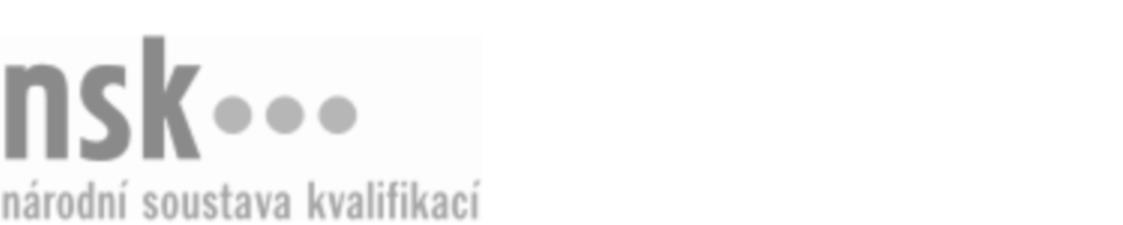 Autorizované osobyAutorizované osobyAutorizované osobyAutorizované osobyAutorizované osobyAutorizované osobyKnihovník v přímých službách (kód: 72-006-M) Knihovník v přímých službách (kód: 72-006-M) Knihovník v přímých službách (kód: 72-006-M) Knihovník v přímých službách (kód: 72-006-M) Knihovník v přímých službách (kód: 72-006-M) Knihovník v přímých službách (kód: 72-006-M) Autorizující orgán:Ministerstvo kulturyMinisterstvo kulturyMinisterstvo kulturyMinisterstvo kulturyMinisterstvo kulturyMinisterstvo kulturyMinisterstvo kulturyMinisterstvo kulturyMinisterstvo kulturyMinisterstvo kulturySkupina oborů:Publicistika, knihovnictví a informatika (kód: 72)Publicistika, knihovnictví a informatika (kód: 72)Publicistika, knihovnictví a informatika (kód: 72)Publicistika, knihovnictví a informatika (kód: 72)Publicistika, knihovnictví a informatika (kód: 72)Povolání:Knihovník v přímých službáchKnihovník v přímých službáchKnihovník v přímých službáchKnihovník v přímých službáchKnihovník v přímých službáchKnihovník v přímých službáchKnihovník v přímých službáchKnihovník v přímých službáchKnihovník v přímých službáchKnihovník v přímých službáchKvalifikační úroveň NSK - EQF:44444Platnost standarduPlatnost standarduPlatnost standarduPlatnost standarduPlatnost standarduPlatnost standarduStandard je platný od: 07.05.2014Standard je platný od: 07.05.2014Standard je platný od: 07.05.2014Standard je platný od: 07.05.2014Standard je platný od: 07.05.2014Standard je platný od: 07.05.2014Knihovník v přímých službách,  29.03.2024 14:25:02Knihovník v přímých službách,  29.03.2024 14:25:02Knihovník v přímých službách,  29.03.2024 14:25:02Knihovník v přímých službách,  29.03.2024 14:25:02Strana 1 z 2Autorizované osobyAutorizované osobyAutorizované osobyAutorizované osobyAutorizované osobyAutorizované osobyAutorizované osobyAutorizované osobyAutorizované osobyAutorizované osobyAutorizované osobyAutorizované osobyK této profesní kvalifikaci nejsou zatím přiřazeny žádné autorizované osoby.K této profesní kvalifikaci nejsou zatím přiřazeny žádné autorizované osoby.K této profesní kvalifikaci nejsou zatím přiřazeny žádné autorizované osoby.K této profesní kvalifikaci nejsou zatím přiřazeny žádné autorizované osoby.K této profesní kvalifikaci nejsou zatím přiřazeny žádné autorizované osoby.K této profesní kvalifikaci nejsou zatím přiřazeny žádné autorizované osoby.Knihovník v přímých službách,  29.03.2024 14:25:02Knihovník v přímých službách,  29.03.2024 14:25:02Knihovník v přímých službách,  29.03.2024 14:25:02Knihovník v přímých službách,  29.03.2024 14:25:02Strana 2 z 2